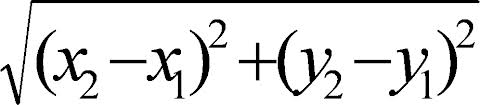 Distance formula stepsFind the coordinatesLabel my coordinatesWrite down my distance formulaPlug in the coordinates into the distance formulaKeep, change, flipSolveRemember!Square rootExponentsKeep change flip